Bonjour,                                            Je participe à des loteries dont j’ouvre successivement  de nombreuse pages sur la même loterie telles la prise d’écran ci-dessous (20pages accumulées)  sur windows 7la 20ème page affichée il me faut les effacer une à une en agissant sur la page de fond pour revenir au point de départ.                                         Auparavant j’avais windows XP sur lequel en faisant ‘’Ctrl+’’ j’effaçais la totalité des pages en un clic. A présent Sur windows 7 comment me serait-il possible d’effacer cette accumulation de pages en un clic ?                                                                Merci d’avance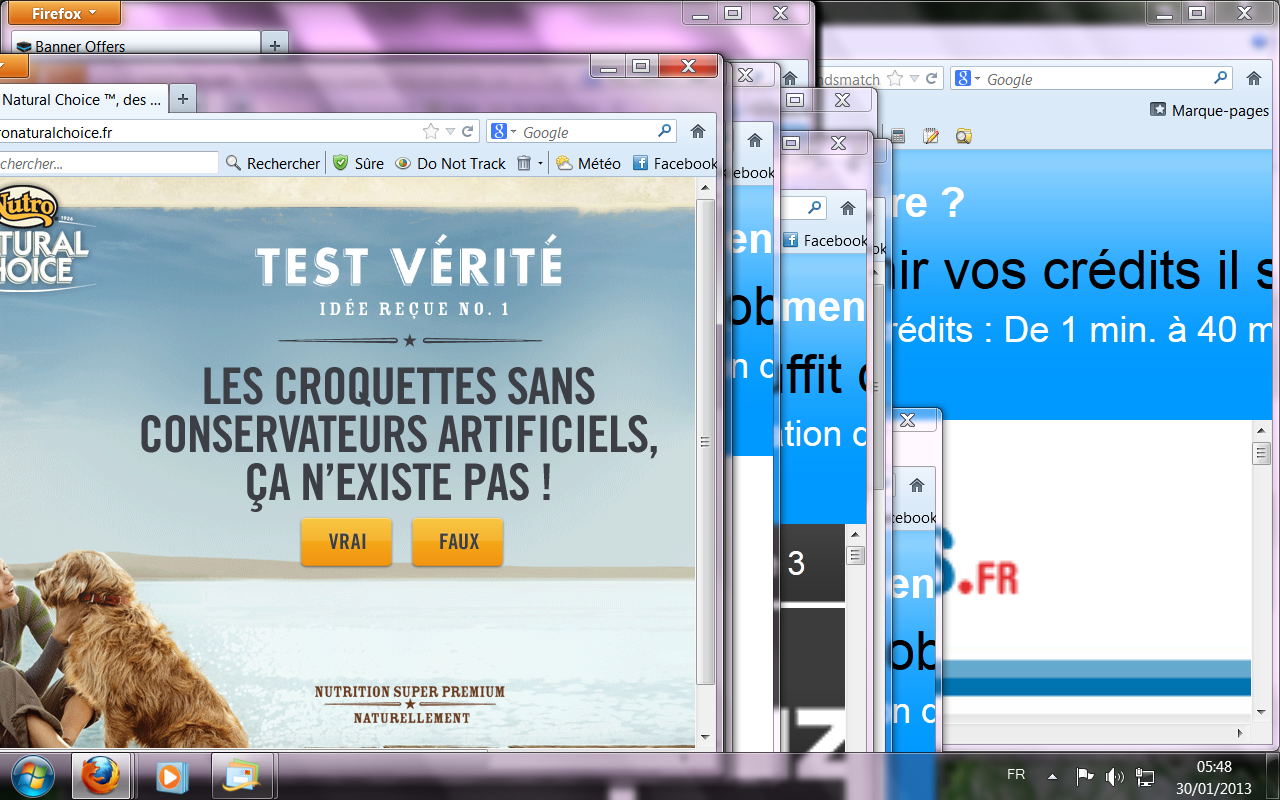 